Type of SupportBasic Information	* -Delete inappropriate			* -Essentially requiredEducational History*ReferencesYour application needs to be supported by one letter of reference.If you are a student author your student's advisor is required to confirm support for your participation at IEEE R10 HTC 2018 conference.If you are an IEEE author applying under author participation (AP) category for IEEE R10 HTC 2018 conference with any type of IEEE membership, application requires  to be supported by the  head of department or institution or an endorsement letter from your chapter chair describing your participation and engagement in your chapter Once include your referee's email address in the EDAS system, an email will be automatically generated and sent to your referee so that your reference can be given. Essay*A self-statement is required to be given in the text box below on how your attendance at IEEE R10 HTC 2018 will impact the applicant (maximum 150 words)Certification, Electronic Signature and Statement of Honor*For questions or information about IEEE R10 HTC 2018 Travel Grants please contact: jaya@uom.lk 
For technical problems or questions about this on-line system, please contact: dilumb@uom.lk CV*Curriculum vitae can be appended belowNote to upload the file to EDAS System:After duly completion of the application form, upload the same as a single file to EDAS system. The uploading file format should preferably of pdf.	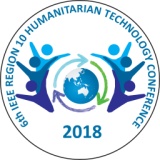 IEEE Region 10 Humanitarian Technology Conference 2018Sustainable Technologies for HumanityType of support required*Author participation only/ Author participation with ScholarshipName in Full:Date of birth:Title: * Rev./Prof./Dr./Mr./Ms.Official EmailPersonal Email:Primary Affiliation:If (co)author, reference number of your paperYour Professional Homepage URL (if available)IEEE membership numberType of membership*Student/Graduate Member/Member/Senior Member/Fellow/Life MemberVolunteer positions held in IEEEPermanent Contact Info*:InstitutionDegreeDuration of study Date of awarding the degree or expected date of completionAdvisorNameTitleE- mail AffiliationStatusI hereby attest that all the information furnished in my application, including my essay, is my own work, factually true, and honestly presented agree